Help wantedEn Pointe Precision is precision machine shop looking for a part-time Jr. Machinist to join our team! We have two 5 axis mills and a 3 axis ultrasonic mill. The successful candidate is able to thrive in a fast paced/tight deadline environment. Position Responsibilities:Set up the manual and CNC mills for the operationUse all general machining tools and equipment, manual or CNC machines.Verifying conformance of finished work piece to specifications using standard measuring tools.Thoroughly inspect first article run.Maintain tools and equipment in good order so that the machine shop is ready to support the production needs all time.A track record of being consistent with attendance and prompt arrival at work.Document procedures and processes. Performs other duties and/or specific projects as assigned.Requirements:HS Diploma or equivalent is preferred1-3 years of machine shop experience or completion of apprentice programMust be able to read and understand industry and standard drawings.Ability to use caliper, micrometer, and indicators etc. measurement tools to ensure the dimensions of the machined part meet the drawing specifications.Knowledge of basic machine language, including M-codes and G-codes is a plus.Knowledge of manual machining operations like milling machine and lathe, Ability to read and interpret documents, safety rules, work instructions, and standard operating procedures (SOP)Setup and operate vertical milling machinesCNC programming with MasterCam is a plus.Knowledge of 5 axis vertical mills is a plusAbility to lift and/or move by pushing/pulling up to 50 lbs.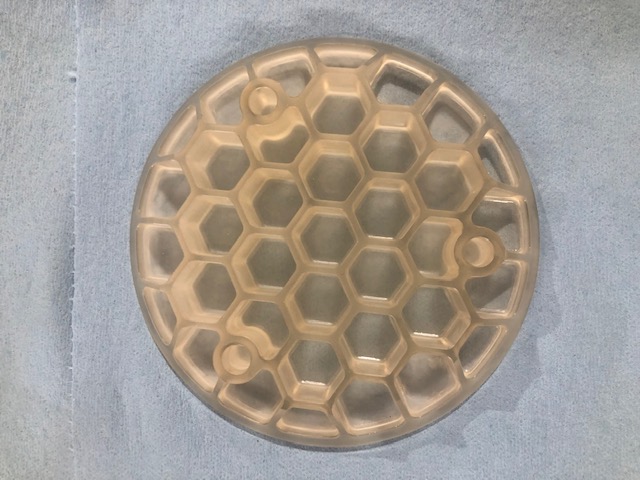 Light-weighted Zerodur Mirror machined on OptiPro ultra sonic mill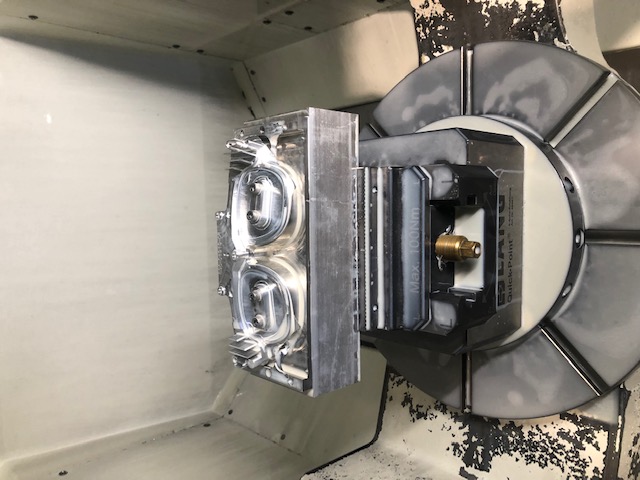 Frame in process on Kitamura 5 axis mill